GÜLYALI MERKEZ İLKOKULU E GÜVENLİK ANKETİOkulumuz 3 ve 4 .sınıflara e güvenlik ile ilgili anketler yaptık.Bu anketi aynı sorularla haziran 2023 yılında da yapacağız.Ve aradaki sonuçları analiz edeceğiz.Yaptığımız ankette interneti ne sıklıkla kullanırsın sorusuna büyük oranda bazen sonucu çıkmıştır.Ayrıca internette gördüğünüz her bilginin doğru olduğunu düşünen öğrenci sayımızda az oranda.Tanımadığı insanlarla konuşmak isteyen öğrencilerimizin oranı düşük .Son   olarak internette siber zorbalık olursa kime haber verirsin sorusuna kimseye haber vermem diyen öğrencilerde var.Okulumuzda e güvenlik anlamında yapılan çalışmalar sonucunda bu oranları  olumlu oranda daha yükseltmeyi düşünüyoruz.Eğitim Öğretim yılı sonunda aynı anketi tekrar uygulayacağız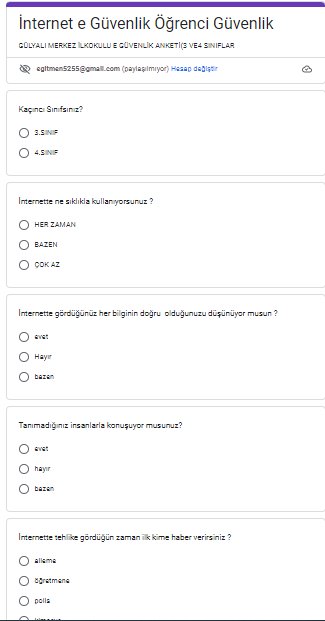 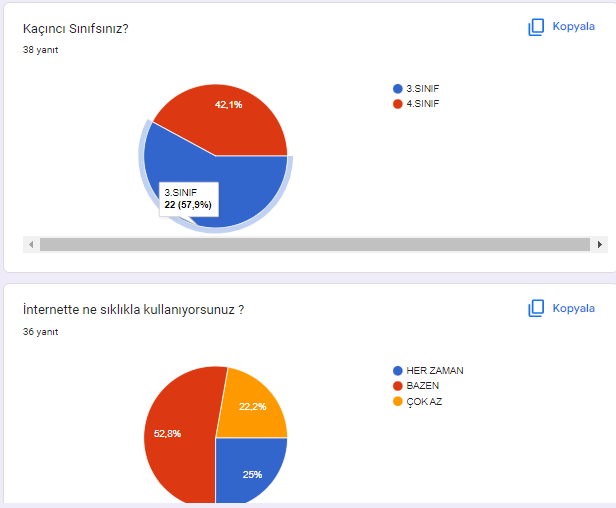 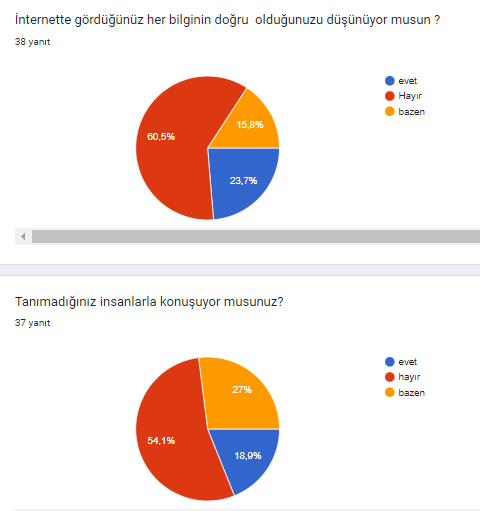 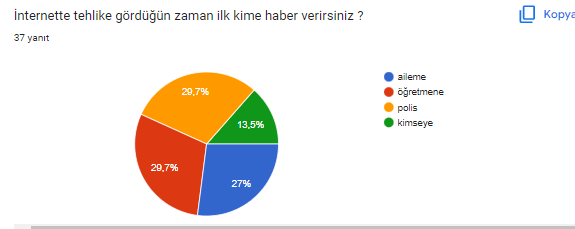 